Club Timetable Summer 2022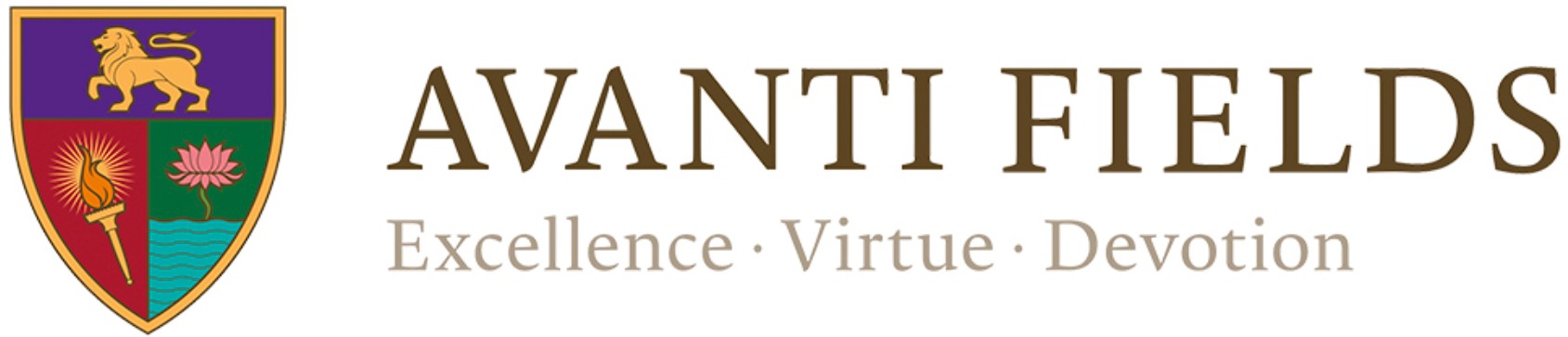 MondayTuesdayWednesdayThursdayFridayBefore SchoolCricket ClubSports HallYear 8Mr Clampin7.30am – 8.30am (sign up through PE)Sports HallCricketSports HallYear 7Mr Backhouse15.30 – 16.30pm(sign up through PE)CricketSports HallYear 9 and 10Miss Kansara15.30 – 16.30pm(Sign up through PE)All weather PitchFootballMUGAYear 9Mr Lofthouse 15.30 – 17.00pm (Club currently full) FootballMUGAYear 10Mr Lofthouse 15.30 – 17.00pm(Club currently full)Girls HockeyMUGAAll year groupsMr Backhouse15.30 – 16.30pm (sign up through PE)Outdoor CourtsFitness ClubPEAll Year groupsMiss Kansara 15.30 – 16.30pm (sign up through PE)RoomsEnterprise and MarketingRoom 1086Year 10Mr Joshi15.30- 16.30pm(Sign up through Mr Joshi)Kirtan ClubWorship HallAll year groups (club ongoing) Drama ProductionDrama StudioAll Year groupsMrs Byrne15.30 – 17.00pm(Sign up for auditions through Mrs Byrne) Guitar ClubMusic Rooms All year groups Mr Clampin15.30- 16.30pm (club currently full)Uncommon SenseAll year groups18.30pm – 20.30pm